DAHU President Report 2022 JanuaryJennifer StanleyDAHUEC Pre-Board Meeting – January 10, 2022Derby Days	John Paul???	Eva 	Laura ReasonerAudit Committee	Donna, Doris, Jacqueline and the entire EC	I emailed TAHU Presidents to see what they do		Crickets.Gallup CallDAHU CE DAY: January 19, 20225 hours of CE; 3 hours of Ethics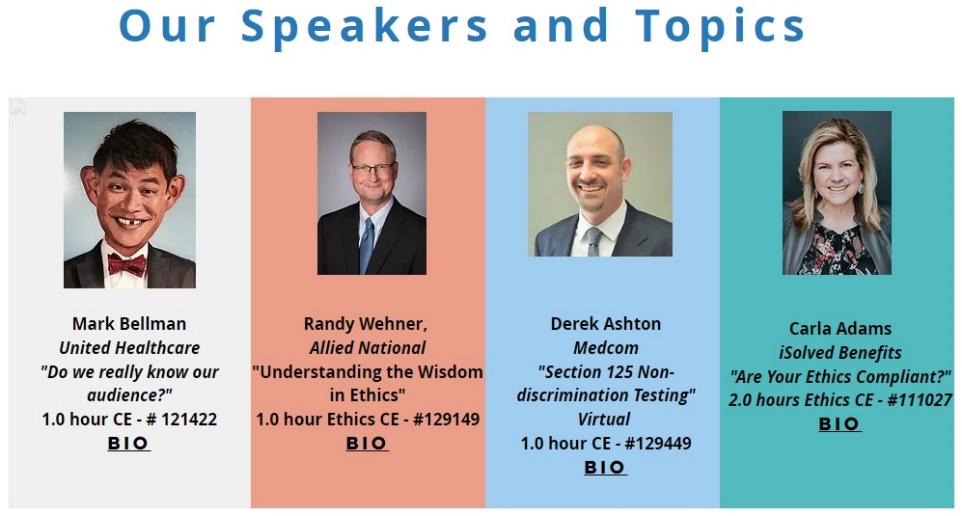 Sponsors:Breakfast $150090 Degree BenefitsVendor $500BrellaMakita BenefitMallPESWarner PacificGRIP RaffleDAHU Derby Days Every other Tuesday	Laura will give the update	JenniferFollow-up with The Big Deal about photography availabilitySee if the Corn Hole Business will donate one for the raffleLook into projector costsInvite Louie Louie to the calls for sponsorshipSend information to Friday Health PlansDAHU Board Meeting: December 15, 2021DATCWho’s going?Jen, D-Web, Eva, Rita, ClaireWho’s seeking reimbursement?D-WebDallas Auction Basket – “Treat Yourself”Laura FrancesBoard rotationNominations – Due MarchWho’s staying?Who’s going?Who’s training?2-year rotation?Wix and DropboxPattycakes will email me zip files from Dropbox so I can load into WixWhat do I do about financials?P&Ps and BylawsArticle X.2: Trustees shall have full voting privileges so long as they have attended a minimum of six (6) of the past twelve (12) meetings of the Board of Directors.Asked NAHU if this was truly a rolling 12-month lookback.CapCon HUPAC Kick-OffGold-level Sponsor: $2,000Reallocating funds from those not attending due to Vax MandateWill advertise tickets to those who are making the tripKathy TolleDoris Waller DAHU To-Do’sNAHU Address update and Dues increase in our communications and upload to website CE Day Follow-UpThank you notes to speakers Thank you notes to vendorsSurvey / Poll Survey Monkey?Facebook Poll?FacilityScheduleIndividual SpeakersAtmosphereValueSuggestionsSpecial email to those who attended Members – Include specific ways to get involvedGuests – Include the registration form with the discountTAHU Legislative Council: January 5, 2022Key ContactsMeroneys will build a database with a District Pivot TableKatie Field – rockstar.Focus on Returning and Back-FillTalk with SysOp about a Key Contacts List ServeWorked with KatieJanuary 21, 2022Contacted those attending and connected them with others for schedulingDATCDATC Break Out Session discussing KC, mock sessionDATC Commissioner Brown for the Keynote OpeningTAHU Pac FundraisingAustin AHU is Sponsoring HHAdmin Fund – Auction off the MeroneysTAHU PACReps Oliverson, Lacey Hall, Dennis PaulJanuary 18th Maggiano’sRep. Dr. Tom Oliverson – Houston, R-130Rep. Lacey Hull – Houston, R-138Rep. Dennis Paul – Houston, R-129Discuss with Chapter Legislative Chairs about a hand-offTAHU Board Meeting: December 14, 2021Candidate EndorsementsGovernor Greg Abbott is seeking TAHU endorsementHis PAC reached out to Meroneys for endorsement to his campaignMeroneys are judicious in recommendations in giving dollarsAbbott has some primary competitionRevenue stream for fixing the “family glitch”Woohoo! We made the roster for endorsements!!We can politely state that we have traditionally not endorsed a primary candidate.Can we table this until we have a process on how to endorse during the primaries?DATCChapter baskets - $1kSan Antonio is giving a $2k Admin Fund CheckCan we beat that?Membership/RetentionBother. Reports were not going to the Membership/Retention Chairs. I assumed incorrectly.TAHU Chapter Legislative Chairs Meeting: Stakeholder hearing on preauthorization3459Plain language on the TDI website and consumer informationTAHU Key Contacts12.06.21 – Emailed Frisco Impact News the Surprise Billing Op Ed and TDI reportRegion VI Legislative Call: January 6, 2022Shared the NCOIL HSA Drug Accumulator ProgramArkansasLouisiana – Luke BreardTexasOklahoma – Kelley Harmon, Connie MorganSession starts FebruaryHSA  Sent the NCOILMedicaid ExpansionHow are you funding?Missouri – KenHead of Insurance Committee will be replaced with a special election, perhaps.In session. Kansas – Brian RoseSession starts Monday the 10thSB 213 – prohibits employers from adverse action on vaccine statusBills on medical marijuana, to tax and raise revenue to pay for Medicaid ExpansionRegion VI Monthly CallNAHU Employer Working Group: January 19, 2022Absent due to DAHU Compliance DayNAHU Task Force for Rx – Stateside Sidebar: January 4, 2022Nothing to discuss, but I wanted to keep the appointment with Elie and GregNAHU Task Force for Rx: NAHU Legislative Council: January 4, 2022DC Vaccine Mandate	Requirement for proof of vaccination – 2 doses unless J&J 	Mask mandate back in effectBroker Comp DisclosureThe date of implementation is a rolling forward.Notice of BPP for 2023NAHU EWG Quality and Price Control NAHU Mentorship Program: December 25 and January  16NAHU Leadership Academy: January 4, 2022Servant LeadershipCouldn’t get my quiz to loadNAHU LEGISLATIVE UPDATEOperation ShoutTelehealth bill for HSA compatibilityBuild Back Better ActPassed the House in November  Now with the SenateKept out lowering the age of Medicare and Public OptionStill in: Lowering the affordability to 8.5% non-indexedStill in: Civil monetary penalties for MHPAIf nothing new comes in, then it doesn’t have to back to the HouseE-Filing Threshold 	Crickets.Newsletter SubmissionsNew MembersPresident’s Message	CapCon – virtual	ROI		New board member		NetworkingVanguard and Christmas Party Pictures 	Thanks to Thread HRLegislative updateDues IncreaseBrellahttps://ripmedicaldebt.org/campaign/25532/?GROUPMONTHLY RECURRENCETIMENAHU Region VI Legislative Call 1st Thursday 9:00-10:00NAHU Region VI Monthly Call2nd Friday10:00-11:00NAHU Mentorship Program1st Friday11:00-12:00NAHU Legislative Council – Region VI Liaison1st Tuesday2:30-3:30NAHU Employer Working Group3rd Wednesday3:00-4:00NAHU EWG for Quality & Price Control4th Thursday3:00-4:00NAHU Task Force for Rx1st Thursday2:30-3:30DAHU Board Meeting – President 3rd Wednesday10:00-11:00DAHU Membership Meeting3rd Wednesday11:30-1:30TAHU Board Meeting – Chapter Representative3rd Tuesday9:00-11:00TAHU Legislative Council – Key Contacts1st Wednesday9:00-10:00TAHU Chapter Legislative Chairs Meeting 4th Wednesday9:00-10:00